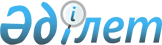 Об объектах и видах общественных работ для использования труда осужденных, привлеченных к общественным работам
					
			Утративший силу
			
			
		
					Постановление акимата города Темиртау Карагандинской области от 12 января 2012 года N 2/1. Зарегистрировано Управлением юстиции города Темиртау Карагандинской области 14 февраля 2012 года N 8-3-132. Утратило силу  постановлением акимата города Темиртау Карагандинской области от 7 февраля 2013 года N 6/4      Сноска. Утратило силу постановлением акимата города Темиртау Карагандинской области от 07.02.2013 N 6/4 (вводится в действие по истечении десяти календарных дней после дня его первого официального опубликования).

      На основании пункта 1 статьи 42 Уголовного кодекса Республики Казахстан от 16 июля 1997 года, пункта 1 статьи 30 Уголовно-исполнительного кодекса Республики Казахстан от 13 декабря 1997 года и пункта 2 статьи 31 Закона Республики Казахстан от 23 января 2001 года "О местном государственном управлении и самоуправлении в Республике Казахстан" акимат города Темиртау ПОСТАНОВЛЯЕТ:



      1. Определить объекты и виды общественных работ для использования труда осужденных, привлеченных к общественным работам, согласно приложению.



      2. Признать утратившим силу постановление акимата города Темиртау от 30 декабря 2010 года N 50/2 "Об объектах и видах общественных работ для использования труда осужденных, привлеченных к общественным работам" (зарегистрировано в Реестре государственной регистрации нормативных правовых актов под N 8-3-113, опубликовано 16 февраля 2011 года в газете "Теміртау" N 7, 23 февраля 2011 года в газете "Зеркало" N 7).



      3. Контроль за исполнением данного постановления возложить на заместителя акима города Жулина Юрия Викторовича.



      4. Настоящее постановление вводится в действие по истечении десяти календарных дней после дня его первого официального опубликования.      Аким города                                Н. Султанов

Приложение

к постановлению акимата

города Темиртау

от 12 января 2012 года N 2/1 

Перечень объектов и видов общественных работ для использования труда осужденных, привлеченных к общественным работам
					© 2012. РГП на ПХВ «Институт законодательства и правовой информации Республики Казахстан» Министерства юстиции Республики Казахстан
				N п/пНаименование предприятияЮридический адресВиды работ1Коммунальное государственное предприятие "Шарапат"город Темиртау, Бульвар Независимости, 2благоустройство и уборка территории2Коммунальное государственное казенное предприятие "Городской парк культуры и отдыха"город Темиртау, проспект Республики, 13 Аблагоустройство и уборка территории3Коммунальное государственное казенное предприятие "Спортивный клуб Темиртау"город Темиртау, проспект Республики, 34 Аблагоустройство и уборка территории4Коммунальное государственное предприятие "Теміртау-қызмет"город Темиртау, улица Карагандинское шоссе, 24-1благоустройство и уборка территории5Коммунальное государственное казенное предприятие "Культурно-досуговый центр "Актау"поселок Актау, улица Карла Маркса, 5благоустройство и уборка территории